Staufer Festspiele Göppingen gem. GmbHGeschäftsstelleKarl-Ehmann-Str. 4373037 GöppingenTelefon: +49 (0)7161 – 61898 - 22E-Mail: info@staufer-festspiele.dewww.staufer-festspiele.de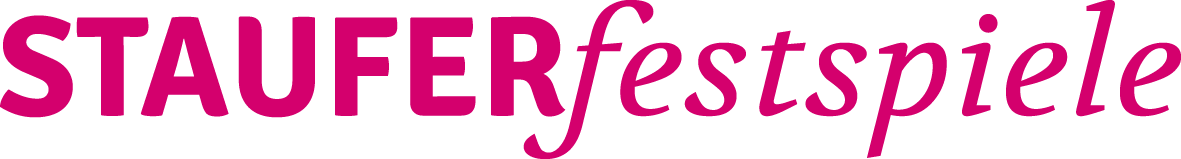 Mitgliedsantrag FreundeskreisMit Ihrer Mitgliedschaft im Freundeskreis unterstützen Sie die weitere Entwicklung der Staufer Festspiele Göppingen und profitieren von den exklusiven Freundeskreis-Angeboten. Ich bitte um Aufnahme als Mitglied in den Freundeskreis der Staufer Festspiele Göppingen.Vorname, NachnameStraße, HausnummerPLZ, WohnortTelefonE-MailIch ermächtige Sie den Jahresbetrag von 200,00€ bis auf Widerruf von folgendem Konto einzuziehen.Konto-InhaberIBAN                                                                                   BICIch überweise den Jahresbetrag auf folgendes Konto:IBAN: DE10 6105 0000 016 0244 10BIC: GOPSDE6GXXXKreissparkasse GöppingenBitte senden Sie das ausgefüllte und unterschriebene Formular an die obige Adresse der Staufer Festspiele oder per Mail an info@staufer-festspiele.de Ort, Datum/ Unterschrift